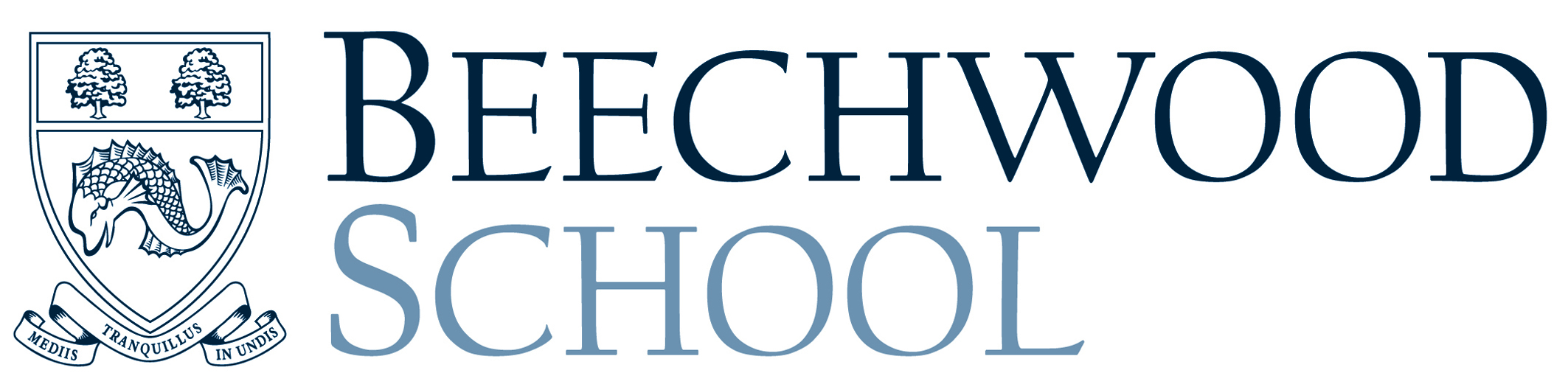 Job DescriptionJob DescriptionJob DescriptionJob DescriptionJob DescriptionPost title:Post title:Head of Department- PEHead of Department- PEHead of Department- PEMain ResponsibilitiesMain ResponsibilitiesTo develop and lead the PE department with Beechwood School.Utilise effective assessments and data to ensure excellent progress in the departmentCommit to department excellence through regular departmental meetings and teaching observations.Responsibility for administrative tasks and deadlines for the departmentTo deliver general PE across Year 7-13 as well as teaching GCSE PE and BTEC Sports. To implement and deliver an appropriately broad, balanced, relevant, differentiated curriculum for students, and support a designated curriculum area as appropriate for KS3 to Sixth Form.To facilitate and encourage a learning experience which provides students with the opportunity to achieve their individual potentialTo contribute to raising standards of student attainmentTo set high expectations for pupils' behaviour, establishing and maintaining a good standard of discipline.To ensure that the current requirements of examination boards are met.To contribute to the extra-curricular timetable and duties of the Senior Department as directed by the SLT. To take at least two after school clubs per week.To develop and lead the PE department with Beechwood School.Utilise effective assessments and data to ensure excellent progress in the departmentCommit to department excellence through regular departmental meetings and teaching observations.Responsibility for administrative tasks and deadlines for the departmentTo deliver general PE across Year 7-13 as well as teaching GCSE PE and BTEC Sports. To implement and deliver an appropriately broad, balanced, relevant, differentiated curriculum for students, and support a designated curriculum area as appropriate for KS3 to Sixth Form.To facilitate and encourage a learning experience which provides students with the opportunity to achieve their individual potentialTo contribute to raising standards of student attainmentTo set high expectations for pupils' behaviour, establishing and maintaining a good standard of discipline.To ensure that the current requirements of examination boards are met.To contribute to the extra-curricular timetable and duties of the Senior Department as directed by the SLT. To take at least two after school clubs per week.To develop and lead the PE department with Beechwood School.Utilise effective assessments and data to ensure excellent progress in the departmentCommit to department excellence through regular departmental meetings and teaching observations.Responsibility for administrative tasks and deadlines for the departmentTo deliver general PE across Year 7-13 as well as teaching GCSE PE and BTEC Sports. To implement and deliver an appropriately broad, balanced, relevant, differentiated curriculum for students, and support a designated curriculum area as appropriate for KS3 to Sixth Form.To facilitate and encourage a learning experience which provides students with the opportunity to achieve their individual potentialTo contribute to raising standards of student attainmentTo set high expectations for pupils' behaviour, establishing and maintaining a good standard of discipline.To ensure that the current requirements of examination boards are met.To contribute to the extra-curricular timetable and duties of the Senior Department as directed by the SLT. To take at least two after school clubs per week.General Teacher Specific TasksGeneral Teacher Specific TasksA full-time teacher is expected to teach 50, 30-minute periods per week, do duties and offer at least two after school clubs per week.To ensure familiarity with the contents of the Staff Handbook and take responsibility for implementing policy into practice.To teach as required by the timetable, effectively planning, preparing and delivering lessons in accordance with the Code of Conduct.To maintain a good working knowledge of developments within specific subject areas taught.To provide a high-quality learning experience for every student based on targets which meet with internal and external quality standards.To plan for the effective use of any Teacher Assistants in lessons where allocated.To make use of all relevant data to ensure that the individual needs of students are met. To prepare reports and complete assessments and contribute to pupil passports and IEPs as required.To set and mark pupils' homework regularly in line with the homework timetable where applicable and the school and departmental policy; maintain records of these assessments.To manage behaviour of students in lessons in line with the school policy and Beechwood Ethos to encourage good practice among our students with regard to punctuality, behaviour and standards of work.To undertake a share in the corporate responsibility for the wellbeing of students and student behaviour management, supporting all school policies relating to this and especially with regard to safeguarding and promoting the welfare of students, along with their protection.To attend meetings as requested e.g. parents' evenings, staff meetings and any other appropriate meetings as may be reasonably required at the discretion of the Headmaster.To participate in the School's Internal Staff Development Programme.To work effectively within a team context and contribute to effective working relationships within the school.To set and mark internal examination papers as required and to record this information as required by the Subject Leader.To teach other subjects from time to time as necessary, such as PHSME, Life Skills etc.To be a form tutor.A full-time teacher is expected to teach 50, 30-minute periods per week, do duties and offer at least two after school clubs per week.To ensure familiarity with the contents of the Staff Handbook and take responsibility for implementing policy into practice.To teach as required by the timetable, effectively planning, preparing and delivering lessons in accordance with the Code of Conduct.To maintain a good working knowledge of developments within specific subject areas taught.To provide a high-quality learning experience for every student based on targets which meet with internal and external quality standards.To plan for the effective use of any Teacher Assistants in lessons where allocated.To make use of all relevant data to ensure that the individual needs of students are met. To prepare reports and complete assessments and contribute to pupil passports and IEPs as required.To set and mark pupils' homework regularly in line with the homework timetable where applicable and the school and departmental policy; maintain records of these assessments.To manage behaviour of students in lessons in line with the school policy and Beechwood Ethos to encourage good practice among our students with regard to punctuality, behaviour and standards of work.To undertake a share in the corporate responsibility for the wellbeing of students and student behaviour management, supporting all school policies relating to this and especially with regard to safeguarding and promoting the welfare of students, along with their protection.To attend meetings as requested e.g. parents' evenings, staff meetings and any other appropriate meetings as may be reasonably required at the discretion of the Headmaster.To participate in the School's Internal Staff Development Programme.To work effectively within a team context and contribute to effective working relationships within the school.To set and mark internal examination papers as required and to record this information as required by the Subject Leader.To teach other subjects from time to time as necessary, such as PHSME, Life Skills etc.To be a form tutor.A full-time teacher is expected to teach 50, 30-minute periods per week, do duties and offer at least two after school clubs per week.To ensure familiarity with the contents of the Staff Handbook and take responsibility for implementing policy into practice.To teach as required by the timetable, effectively planning, preparing and delivering lessons in accordance with the Code of Conduct.To maintain a good working knowledge of developments within specific subject areas taught.To provide a high-quality learning experience for every student based on targets which meet with internal and external quality standards.To plan for the effective use of any Teacher Assistants in lessons where allocated.To make use of all relevant data to ensure that the individual needs of students are met. To prepare reports and complete assessments and contribute to pupil passports and IEPs as required.To set and mark pupils' homework regularly in line with the homework timetable where applicable and the school and departmental policy; maintain records of these assessments.To manage behaviour of students in lessons in line with the school policy and Beechwood Ethos to encourage good practice among our students with regard to punctuality, behaviour and standards of work.To undertake a share in the corporate responsibility for the wellbeing of students and student behaviour management, supporting all school policies relating to this and especially with regard to safeguarding and promoting the welfare of students, along with their protection.To attend meetings as requested e.g. parents' evenings, staff meetings and any other appropriate meetings as may be reasonably required at the discretion of the Headmaster.To participate in the School's Internal Staff Development Programme.To work effectively within a team context and contribute to effective working relationships within the school.To set and mark internal examination papers as required and to record this information as required by the Subject Leader.To teach other subjects from time to time as necessary, such as PHSME, Life Skills etc.To be a form tutor.Person Specification	Alpha Schools Limited is committed to safeguarding and promoting the welfare of children and young people and expects all staff and volunteers to share this commitment.Person Specification	Alpha Schools Limited is committed to safeguarding and promoting the welfare of children and young people and expects all staff and volunteers to share this commitment.Person Specification	Alpha Schools Limited is committed to safeguarding and promoting the welfare of children and young people and expects all staff and volunteers to share this commitment.Person Specification	Alpha Schools Limited is committed to safeguarding and promoting the welfare of children and young people and expects all staff and volunteers to share this commitment.Person Specification	Alpha Schools Limited is committed to safeguarding and promoting the welfare of children and young people and expects all staff and volunteers to share this commitment.EssentialEssentialDesirableMethod of 
assessmentQualifications:NQT or QTSBachelor’s degree in relevant subjectNQT or QTSBachelor’s degree in relevant subjectRecent participation in a range of relevant In-service trainingProduction of the Applicant’s certificatesExperience:Teaching up to A Level in a school environment.Highly effective teaching of Physics across the Key Stages as shown through strong student progress. Evidence of high pupil achievement from teaching.Teaching up to A Level in a school environment.Highly effective teaching of Physics across the Key Stages as shown through strong student progress. Evidence of high pupil achievement from teaching.Working as a form tutor.Involvement in extra-curricular activities. CVInterviewProfessional referencesSkills:Excellent interpersonal skills. Excellent written and verbal communicator.Competent user of ICT both in and beyond the classroom. Build successful and appropriate relationships with pupils, staff, parents, and the wider community. Confidence, commitment, and integrity.  Maintain confidentialitiesStrong Excel skills.Excellent interpersonal skills. Excellent written and verbal communicator.Competent user of ICT both in and beyond the classroom. Build successful and appropriate relationships with pupils, staff, parents, and the wider community. Confidence, commitment, and integrity.  Maintain confidentialitiesStrong Excel skills.CVInterviewProfessional referencesKnowledge:Educational development of pupils and how to encourage them to reach their potential. Knowledge of programmes of study and assessment in Physics. Effective teaching and learning strategies. Understanding of Health and Safety requirements relating to science. Understanding of the importance and implementation of safeguarding procedures. Educational development of pupils and how to encourage them to reach their potential. Knowledge of programmes of study and assessment in Physics. Effective teaching and learning strategies. Understanding of Health and Safety requirements relating to science. Understanding of the importance and implementation of safeguarding procedures. Recent professional development related to their subject area. Contents of the Application FormInterviewProfessional referencesPersonal competencies and qualities:Professional and efficient. Honesty and reliability. Hard working. Motivational and inspirational. Professional and efficient. Honesty and reliability. Hard working. Motivational and inspirational. Contents of the Application FormInterviewProfessional references